Quail High School Seniors Scholarship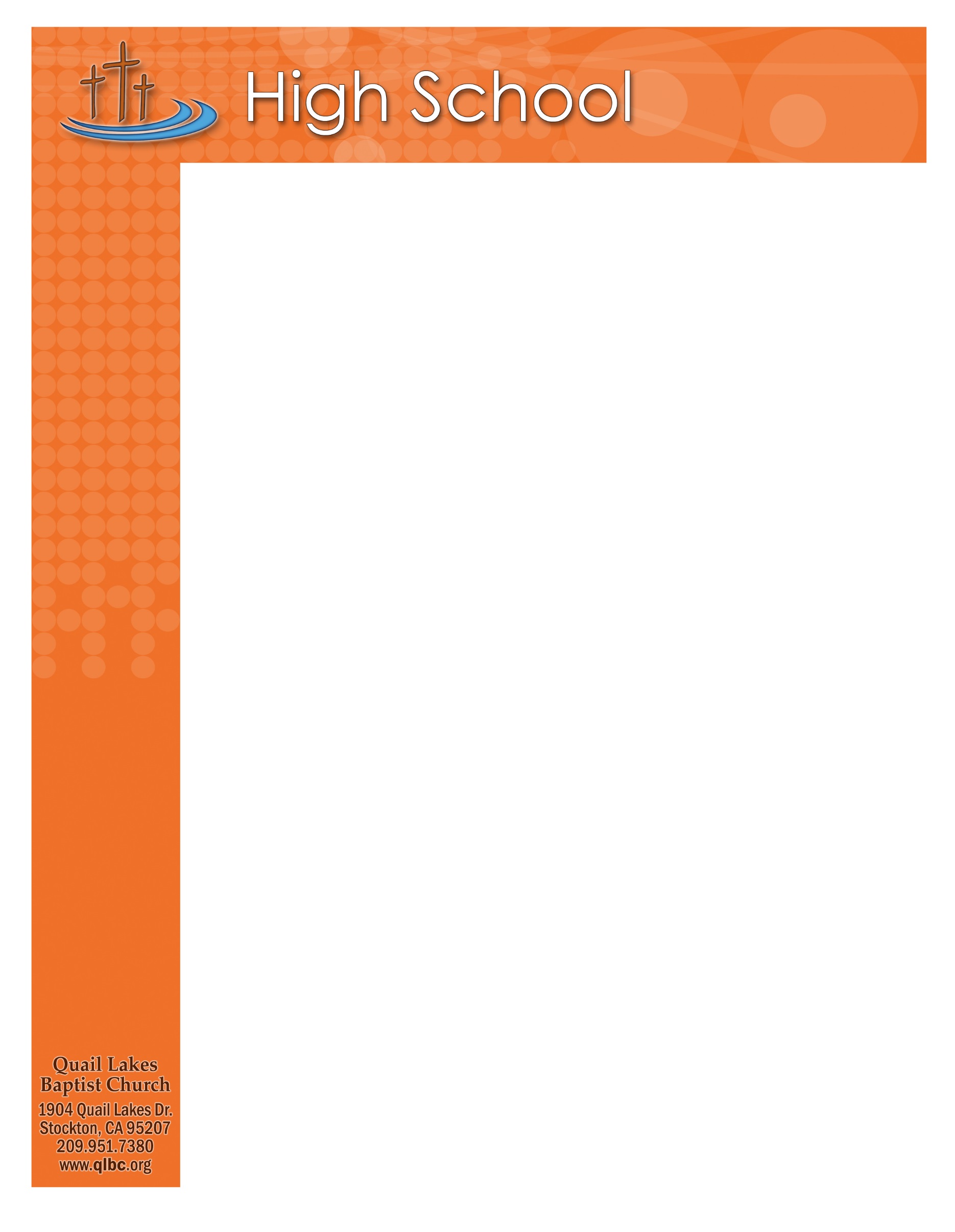 The Quail High School Seniors Scholarship is an opportunity for outgoing High School Seniors who are entering full time Freshman college programs. The Quail High School Seniors Scholarship will be awarded to a graduating senior who has achieved a 3.0 GPA or above and who is selected based on additional criteria described below.Any senior entering college/university may apply; however, priority will be given to those who are entering a Christian college and more priority to those with the intention of majoring in an area of study which would prepare them to pursue full time Christian ministry as a vocation. Christian ministry in this context does not necessarily mean local church ministry but includes any aspect of ministry in a Christian context.Active/regular involvement in Quail’s High School Ministry is required.Financial need will be a factor that is considered in the awarding of this scholarship but it will not be the sole deciding factor.The awarded amount will be $1,000. It will be paid to the student’s college in the form of a check that will be credited to the student’s tuition.The applicant shall:Supply proof of GPA eligibilityWrite an essay not to exceed 1,500 words explaining his/her aspirations in terms of his/her college education and a career to followSupply a letter of recommendation from a teacher, guidance counselor, or responsible adult (not a family member)Please turn in applications directly to Nick Relloque, Director of High School Ministries, on Sunday mornings or email them to him at nick@qlbc.org. Applications shall be received no later than 11:59pm on Sunday, May 20, 2024. The Scholarship Award Committee shall be solely responsible to award this scholarship and shall announce the award by mid-June.Funds for this scholarship come from an endowment established by a private donation specifically for this purpose and do not come from the church spending plan.